AP Calculus AB												Name__________________________________“Up Through” Lesson 3-2 Learning Check					Date ________________________________      	NO CALCULATOR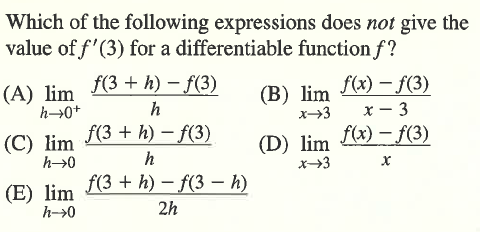 1.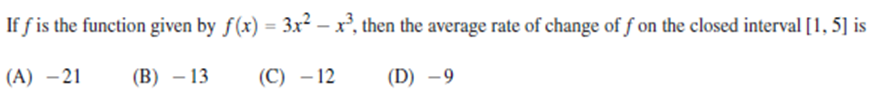 2.																								***From 2017 exam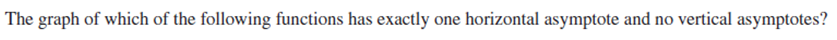 3.	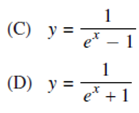 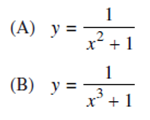 																						***From 2017 exam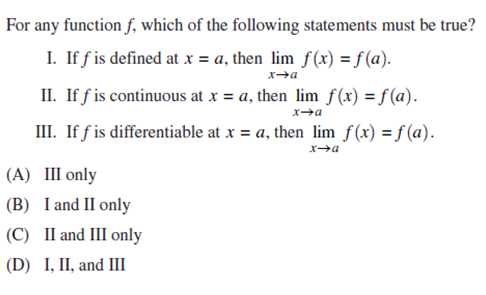 4.																							***From 2017 exam																										OVER          CALCULATOR ACTIVE5.	If then(A) is not continuous at .is continuous at but does not exist.(C) exists and equals 1.(D) .does not exist.6.	Where is the function  nondifferentiable?  Why is it nondifferentiable at that point?7.	Let .  Find .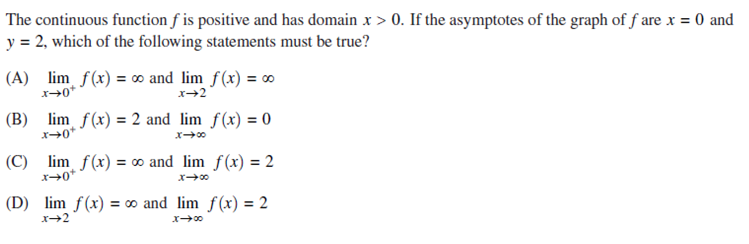 8.																						***From 2017 exam	